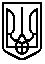 ЛІЦЕЙ №1 м.ХОРОСТКІВ ХОРОСТКІВСЬКОЇ МІСЬКОЇ РАДИТЕРНОПІЛЬСЬКОЇ ОБЛАСТІ(ЛІЦЕЙ №1 м.ХОРОСТКІВ)вул. Незалежності, 17, м. Хоростків,  48240   тел. 0(3557) 5-14-10, 5-13-96E-mail: khorostkiv.2@gmail.com  Web: http://khorostkiv-school2.edukit.te.ua/Код ЄДРПОУ 23594723Центру виховної роботи, захисту прав дитини та громадянської освітиТОКІППОАналітична довідка Ірина МУЗИКИ,  заступника директора з виховної роботи Ліцею №1 м. Хоростків за результатами дослідження стану впровадження в освітній процес УХВЛ, організації національно-патріотичного виховання дітей та учнівської молоді за період 2018-2023(травень)У сучасних суспільно-політичних умовах, коли Україна ціною життя Героїв Небесної Сотні, захисників – військових, які стали на захист територіальної цінності після 24 лютого 2022 року, зусиллями українських військових, добровольців, волонтерів відстоює свободу і територіальну цілісність, пріоритетного значення  набуває  патріотичне  виховання  дітей  та учнівської молоді.Події останнього року дають підстави стверджувати, що переважна більшість громадян України, серед яких є і діти, і молодь, виявили високу патріотичну свідомість, моральність та міцну громадянську позицію. Це є свідченням системної  виховної  роботи.Національно-патріотичне виховання, новели УХВЛ наскрізно пронизують весь освітній процес,  базуються на національній історії, знанні та відстоюванні своїх прав, виконанні конституційних і громадянських обов’язків, відповідальності за власне майбутнє, добробут  та долю країни, охоплюють  всіх учасників освітнього процесу, сприяють формуванню у дітей та утвердженню у педагогів і батьків національних та загальнолюдських цінностей, особистісних якостей, що притаманні громадянину України.З метою отримання об’єктивної інформації про стан організації та проведення виховної роботи з питання впровадження в освітнє середовище УХВЛ та патріотичного виховання у Ліцеї №1 м. Хоростків, заступником директора з виховної роботи Іриною Музикою,  проведено дослідження стану організації та впровадження УХВЛ,  патріотичного (національно-патріотичного, військово-патріотичного) виховання, аналіз нормативно – правового забезпечення, виданих  наказів, розглянутих питань на педагогічних радах.Результати дослідження дозволили визначити, що робота педагогічного колективу, адміністрації  Ліцею №1 м. Хоростків  є системною, здійснюється через освітній процес, позакласні заходи, волонтерство. За цей  напрям виховної роботи відповідає заступник директора з виховної Ірина Музика.Потягом 2018-2023 рр.  педагогічний колектив  працював над реалізацією виховної теми «Вдосконалення виховної системи крізь призму Української Хартії вільної людини», метою якої є формування громадянських та соціальних компетентностей, пов’язаних з ідеями демократії, справедливості, рівності, прав людини, добробуту та здорового способу життя, з усвідомленням рівних прав та можливостей. Кожен класний керівник, вчитель - предметник першочерговим завданням  у своїй роботі ставив реалізацію заходів національно – патріотичного виховання, керувався  Концепцією національно – патріотичного виховання, цінностями Української Хартії вільної людини, через які виховний процес є невід’ємною складовою усього освітнього процесу.Слід відмітити, що мета та новели Обласної програми впровадження Української Хартії вільної людини є складовими частинами національно-патріотичного, військово – патріотичного  виховання дітей та учнівської молоді. Робота  планується та проводиться у навчальному закладі на основі таких нормативно- правових документів:Лист МОН від 10.06.2022 № 1/6267-22 «Про деякі питання національно-патріотичного виховання в закладах освіти України»Наказ МОН від 06.06.2022 №527 «Про деякі питання національно-патріотичного виховання в закладах освіти України та визнання таким, що втратив чинність, наказу Міністерства освіти і науки України від 16.06.2015 № 641»Закон України від 18.01.2001 № 2235-ІІІ «Про громадянство України»Закон України від 6.03.2003 № 602-IV «Про Державний Гімн України»Закон України від 28.11.2006 № 376-V «Про голодомор 1932-1933 років в Україні»Закон України від 9.04. 2015 № 315-VIII «Про увічнення перемоги над нацизмом у Другій світовій війні 1939-1945 років»Закон України від 09.04.2015 № 317-VIII «Про засудження комуністичного і націонал-соціалістичного (нацистського) тоталітарних режимів в Україні та заборону пропаганди їх символіки»Указ Президента України від 13.11.2014 № 872 «Про День Гідності та Свободи»Указ Президента України від 13.11.2014 № 871 «Про День Соборності України»Указ Президента України від 14.10.2014 № 806 «Про День захисника України»Указ Президента України від 11.02.2015 № 69/2015 «Про вшанування подвигу учасників Революції гідності та увічнення пам'яті Героїв Небесної Сотні»Указ Президента України від 22.02.2017 №17/2016 «Про заходи з відзначення 100-річчя подій Української революції 1917 – 1921 років»Указ Президента України від 18 травня 2019 року № 286/2019 "Про Стратегію національно-патріотичного виховання"Постанова Верховної Ради України від 28.01.1992 № 2067-ХІІ «Про Державний прапор України»Постанова Верховна Рада України від 19.02. 1992 № 2137-XII «Про Державний герб України»Постанова Верховної Ради України від 18.12.2018 № 2654-VIII «Про відзначення пам’ятних дат і ювілеїв у 2019 році»Постанова Кабінету Міністрів України від 17.10.2018 № 845 «Деякі питання дитячо-юнацького військово-патріотичного виховання»Розпорядження Кабінету Міністрів України від 08.09.2009 №1494 «Про затвердження Плану заходів щодо підвищення рівня патріотичного виховання учнівської та студентської молоді шляхом проведення на постійній основі тематичних екскурсій з відвідуванням об’єктів культурної спадщини»Наказ Міністерства освіти і науки України від 07.09.2000 № 439 «Про затвердження Рекомендацій щодо порядку використання державної символіки в навчальних закладах України»Наказ МОН від 31.03.2017 № 519 «Про затвердження Плану заходів Міністерства освіти і науки України щодо вшанування пам’яті Героїв Небесної Сотні»Стратегічні підходи до національно-патріотичного виховання дітей та молоді  в системі освіти визначено Указом Президента України від 18.05.2019 № 286/219 «Про Стратегію національно-патріотичного виховання», Наказом МОН України від 06.06.2022 №527 затверджено Заходи щодо реалізації Концепції національно-патріотичного виховання в системі освіти України до 2025 року. Концепцію Програми схвалено розпорядженням Кабінету Міністрів  України від 9 жовтня 2020 р. № 1233. Метою програми є удосконалення та розвиток цілісної загальнодержавної  політики національно-патріотичного виховання шляхом формування та  утвердження української громадянської ідентичності.Постанови Кабінету Міністрів України від 30.06.2021 № 673 «Про затвердження Державної цільової соціальної програми національно-патріотичного виховання на період до 2025 року та внесення змін до деяких Постанов Кабінету Міністрів України»  Положень «Концепції Нової української школи» (2016 р.) Методичні рекомендації листа МОН України від 10.08.2022 року №1/9105-22 «Щодо організації виховного процесу в закладах освіти у 2022/2023 н. р.»Наказ МОН України від 06.06.2022 №527 «Заходи щодо реалізації Концепції національно-патріотичного виховання в системі освіти України до 2025 року»Наказ МОН України від 10.06.2022р. № 1/6267-22 «Про деякі питання національно-патріотичного виховання в закладах освіти України»Програма «Нова українська школа» у поступі до цінностей»Обласна програми впровадження Української Хартії вільної людини в освітніх закладах Тернопільської області на 2021–2024 роки, затвердженої рішенням сесії Тернопільської обласної ради від 23.12.2020 р. №34Питання впровадження УХВЛ в освітній процес, національно-патріотичного, військово–патріотичного  виховання учнів розглядаються на засіданнях педагогічних рад, видаються відповідні накази, підсумки діяльності педагогічного колективу з реалізації  Хартії, патріотичного виховання розглядаються в розрізі окремих наказів.Щорічно заступник директора з виховної роботи здійснює аналіз виховної діяльності педагогічного та учнівського колективів, Іриною Музикою готуються проекти наказів аналітичного характеру, у яких особлива увага приділяється національно-патріотичному вихованню та впровадженню в освітній процес Української Хартії вільної людини. Також, питання по Хартії щорічно розглядаються на засіданнях педагогічної ради, методичному об’єднанні класних керівників. Накази 2018 р.№ 14 від 10.01.2018 «Про підсумки виховної та гурткової  роботи за І семестр 2017/208 н. р.»№ 21 від 16.01.2018 «Про затвердження плану заходів з відзначення у школі 765 річчя коронування Данила Галицького» №38 від 01.02.2018 « Про організацію перевезення делегації в районних закладах з нагоди 100- річчя Дня пам’яті  Героїв Крут»№43 від 06.02.2018 «Про затвердження плану заходів щодо реалізації Стратегії національно – патріотичного виховання дітей та молоді на 2018-2020 рр. у школі»№ 46 від 08.02.2018 « Про проведення навчально –польових зборів (занять у лікувальному закладі) із предмета «Захист Вітчизни» у школі»№ 79 від 14.03.2018 «Про реалізацію районної програми впровадження УХВЛ в школі на період 2018-2020 рр.» №112 від 06.04.2018 «Про затвердження плану заходів щодо організації проведення в школі та філіях Всеукраїнського місяця Червоного Христа»№123 від 23.04.2018 «Про відрядження команди на районний етап фізкультурно – патріотичного фестивалю школярів України «Козацький гарт 2018»№133 від 26.04.2018 «Про затвердження умов І етапу Всеукраїнської дитячо-юнацької військово – патріотичної гри «Сокіл»(«Джура»)»№ 150 від 08.05.2018 «Про відрядження команди учнів школи на участь у районному етапі дитячо-юнацької військово-патріотичної гри «Сокіл» («Джура»)»№ 154 від 08.05.2018 «Про відрядження учениці Сусди Х. на участь в науково – практичній конференції УХВЛ»№155 від 08.05.2018 «Про проведення стрільб з автомата Калашникова»№ 160 від 14.05.2018 «Про відрядження команди на обласну теренову гру для дітей та молоді «Легенда УПА»№161 від 14.05.2018 «Про організацію перевезення команди учнів 11-х класів на проведення стрільб з автомата Калашникова»№162 від 14.05.2018 «Про організацію перевезення команди на обласну теренову гру для дітей та молоді «Легенда УПА»№ 180 від 01.06.2018 «Про підсумки гурткової роботи в школі за 2017/2018 н. р.»№182 від 01.06.2018 «Про підсумки ведення предмета Захист Вітчизни у 2017/2018 н.р.»№ 185 від 01.06.2018 «Про підсумки виховної роботи за 2017/2018 н.р.»№ 225 від 31.08.2018 «Про гурткову роботу 2018/2019 н.р.»№245 від 31.08.2018 «Про призначення командирів взводів та відділень» №246 від 31.08.2018 «Про дозвіл на відвідування уроків Захист Вітчизни»№ 260 від 31.08.2018 «Про відзначення в школі 100 річчя Сухомлинського»№ 498 від 20.12.2018 «Про проведення заочного конкурсу звітів про роботу роїв Всеукраїнської дитячо-юнацької військово – патріотичної гри «Сокіл»(«Джура»)»2019№ 10-од від 15.01.2019 «Про організацію та проведення місячника військово – патріотичного виховання» №14-од від 25.01.2019 «Про організацію перевезення дітей у військовий комісаріат»№26-од від 05.02.2019 «Про проведення у 2018/2019 н.р. навчально –польових зборів та занять у лікувально – оздоровчому закладі»№53-од від 18.03.2019 «Про організацію у 2018/2009 н.р. Всеукраїнської дитячо-юнацької військово – патріотичної гри «Сокіл»(«Джура»)»№75-од від 25.04.2019 «Про відзначення у школі Дня пам’яті та примирення, Дня перемоги над нацизмом у Другій світовій війні»№76-од від 25.04.2019 «Про підсумки проведення місячника військово – патріотичного виховання» №79-од від 06.05.2019 «Про затвердження умов І етапу Всеукраїнської дитячо-юнацької військово – патріотичної гри «Сокіл»(«Джура»)»№80-од від 06.05.2019  «Про проведення стрільб з автомата Калашникова»№99-од від 03.05.2019 «Про організацію та функціонування  у школі військово- патріотичного табору «Сокіл» з денним перебуванням»№102-од від 04.06.2019 «Про підсумки гурткової роботи в школі за 2018/2019 н.р.»№ 108-од від 04.06.2019 «Про підсумки виховної  роботи в школі за 2018/2019 н.р.»№ 109-од від 04.06.2019 «Про виконання плану заходів національно – патріотичного виховання дітей та молоді у школі за 2018/2019 н. р.»№111-од від 04.09.2019 «Про підсумки проведення місячника військово – патріотичного виховання дітей та учнівської молоді»№112-од від 04.06.2019 «2018 «Про підсумки ведення предмета Захист Вітчизни у 2018/2019 н.р.»№126-од від 27.08.2019 «Про призначення відповідального за ведення військового обліку військовозобов’язаних» №164-од від 02.09.2019 «Про гурткову роботу 2019/2020 н.р.» №176-од від 02.09.2019 «Про дозвіл на відвідування уроків Захист Вітчизни»№188-од від 10.09.2019 «Про відзначення в школі 28-ї річниці незалежності України та Дня державного прапора України» №276 від 11.12.2019 «Про проведення в школі І етапу конкурсу «Малюнок, вірш, есе, відеоролик» крізь призму ціннісних орієнтирів УХВЛ»№289-од від 27.12.2019 «Про стан національно – патріотичного виховання в школі» 2020№ 09-од від 20.01.2020 «Про організацію у 2020 році  Всеукраїнської дитячо-юнацької військово – патріотичної гри «Сокіл»(«Джура»)»№16-од від 30.01.2020 ««Про проведення у 2019/2020 н.р. навчально –польових зборів та занять у лікувально – оздоровчому закладі із предмета «Захист Вітчизни»17-од від 30.01.2020 «Про організацію та проведення в школі місячника патріотичного виховання» №56-од від 29.05.2020 «Про підсумки гурткової роботи 2019/2020 н.р.» №58-од від 29.05.2020 «Про підсумки виховної роботи 2019/2020 н.р.»№83-од від 28.08.2020 «Про організацію гурткової роботи 2020/2021 н.р.»№118 –од від 01.09.2020 «Про призначення командирів взводів та відділень»№129-о від 01.09.2020 «Про організацію виховної діяльності 2020/2021 н.р.»№14-од від 07.09.2020«Про відзначення в школі 29-ї річниці незалежності України та Дня державного прапора України» №195-од від 19.11.2020 «Про відзначення в школі Дня Гідності та Свободи» №199-од від 23.11.2020 «Про проведення конкурсу УХВЛ – простір для молоді»№239-од від 31.12.2020 «Про підсумки  плану заходів з реалізації Стратегії національно – патріотичного виховання дітей та молоді за 2020 рік»2021№15-од від 21.01.2021 «Про організацію та проведення в школі та філіях місячника військово – патріотичного виховання»№23-од «Про підсумки проведення в школі та філіях місячника військово – патріотичного виховання»№42-од від 22.02.2021 «Про організацію та проведення в школі та філіях тижня рідної мови»№48-од від 26.02.2021 «Про підсумки проведення у 2020/2021 н. р. у школі та філіях тижня рідної мови»№54-од від 09.03.2021 «Про проведення у школі та філіях Шевченківських днів»№63-од від 17.03.2021 «Про підсумки проведення у школі та філіях Шевченківських днів»№74-од від 25.03.21 «Про проведення у 2020/2021 н. р. навчально – польових зборів із предмета Захист України» №102-од від 12.05.2021 «Про участь команди у І етапі Всеукраїнської дитячо-юнацької військово – патріотичної гри «Сокіл»(«Джура»)»№111-од від 31.05.2021 «Про стан викладання предмета Захист України» № 118-од від 31.05.2021 «Про підсумки гурткової роботи 2020/2021 н.р.»№120-од від 31.05.2021 «Про підсумки виховної  роботи 2020/2021 н.р.»№163-од від 01.09.2021 «Про дозвіл відвідувати уроки Захисту України» №183-од від 01.09.2021 «Про організацію гурткової роботи 2021/2022 н.р.»№184 –од від 01.09.2021«Про організацію  виховної  роботи 2021/2022 н.р.»№ 201 –од від 01.09.2021 «Про призначення командирів взводів та відділень»№277-од віл 15.11.2021 «Про відзначення у школі Дня Гідності та Свободи»№290-од від 06.12.2021 «Про організацію та проведення у школі та філіях тижня Збройних сил України» №298-од від 15.12.2021 «Про підсумки проведення у школі тижня Збройних Сил України» 2022№13-о від 14.01.2022 «Про проведення місячника національно – патріотичного виховання в школі та філіях» №39-о від 14.02.2022 «Про проведення у 2021/2022 н. р. навчально – польових зборів із предмета Захист України»№49-о від 25.02.2022 ««Про підсумки  проведення місячника національно – патріотичного виховання в школі та філіях»№57-о від 16.03.2022 «Про загальнонаціональну хвилину мовчання за загиблими» №83-о від 27.04.2022 «Про проведення конкурс серед педагогічних працівників закладу освіти національно – патріотичної тематики «Слава України»№134-о від 09.06.2022 ««Про підсумки  виховної та гурткової  роботи 2021/2022 н. р.»№147-о від 31.08.2022 «Про організацію  виховної  роботи 2022/2023 н. р.»№149-о від 31.08.2022 «Про організацію роботи органів учнівського самоврядування на 2022/2023 н. р.»№150-о від 31.08.2022 «Про організацію  гурткової   роботи 2022/2023 н. р.»№173-о від 01.09.2022 «Про призначення командирів взводів та відділень»№174-о від 01.09.2022«Про дозвіл відвідувати уроки Захисту України»2023№ 09-о від 13.01.2023 « Про організацію національно – патріотичного виховання здобувачів освіти на 2023 рік»№10-о від 20.01.2023 «Про проведення місячника національно – патріотичного виховання» 18-о від 31.01.2023 «Про затвердження плану виховних заходів з реалізації програми впровадження УХВЛ в час війни  з російськими загарбниками на 2023 рік» №31-о від 21.02.2023 ««Про проведення у 2022/2023 н. р. навчально – польових зборів із предмета Захист України» №32-о від 21.02.2023 «Про підсумки проведення місячника національно – патріотичного виховання»№39-о від 01.03.2023 «Про проведення у Ліцеї №1 м. Хоростків Шевченківських днів»№54-о від 24.03.2023 «Про підсумки проведення у Ліцеї №1 м. Хоростків Шевченківських днів»№58-о від 27.03.2023 « Про стан організації та проведення виховної роботи з питань патріотичного виховання в Ліцеї №1 м. Хоростків» №133-о віж 09.06.2023 «Про підсумки гурткової роботи у Ліцеї №1 м.Хоростків за 2022/2023 н.р.»№139-о від 09.06.2023 «Про підсумки виховної роботи за 2022/2023 н. р.» Педради2018Протокол №11 від 01.06.2018. Пит.3 «Про викладання предмета Захист Вітчизни»Протокол №14 від 31.08.2018 Пит. 3 «Аналіз виховної роботи за 2018/2019», Пит.14 «Про відвідування дівчатами 10-11-х класів уроків ЗУ»2019Протокол № 17 від 29.08.2019 Пит. 3 «Аналіз виховної роботи за 2019/2020» », Пит.14 «Про відвідування дівчатами 10-11-х класів уроків ЗУ»Пит.17 «Про впровадження нової виховної програми «НУШ у поступі до цінностей» Протокол № 01 від 30.10.2019 Пит.2 «Про виховання дітей та молоді в умовах нових стандартів освіти»2020Протокол № 08 від 13.05.2020 Пит.10 «Багатовекторність Концепції національно – патріотичного виховання учнівської молоді як фактор розвитку національної самосвідомості, громадянської активності, правових цінностей у зростаючого покоління»Протокол № 01 від 27.08.2020 Пит. 3 «Аналіз виховної роботи за 2019/2020» », Пит.9 «Про відвідування дівчатами 10-11-х класів уроків ЗУ»Протокол № 04 від 24.12.2020  Пит. 1 «Про хід впровадження обласної програми УХВЛ в ЗЗСО (підсумок діяльності за 2017-2020 рр.) , Пит.3 «Про стан військо-патріотичного виховання»2021Протокол № 05 від 05.01.2021 Пит. 6 «Про впровадження програми УХВЛ в ЗЗСО на 2021-2024 рр.», Пит.7 «Про національно – патріотичне виховання учнівської молоді на 2021-2025 рр. Затвердження плану заходів» Протокол № 11 від 28.05.2021 Пит. 1 «Про стан викладання ЗУ»Протокол №01 від 27.08.2021 Пит.2 «Про підсумки виховної роботи за 2020/2021 н. р.», Пит. 9 «Про виховну систему як простір формування у дітей та учнівської молоді ціннісних життєвих навичок, Пит. 22 «Про відвідування предмета ЗУ»Протокол №05 від 27.10.202 Пит.2 «Формування патріотичних та громадянських якостей, морально – етичних принципів особистості НУШ»Протокол №06 від 24.12.2021 Пит. 1 «Патріотичне виховання учнів на засадах духовності»2022Протокол №15 від 06.05.2022 «Про виховну діяльність у школі в умовах воєнного стану» , Пит. 8 «Про роботу гуртків та факультативів» Протокол № 19 від 09.06.2022 Пит. 10 «Про стан виховної роботи в ЗЗСО за 2021/2022 н. р.»Протокол №20 від 31.08.2022 Пит. 19 «про організацію виховної діяльності в умовах воєнного стану», Пит. 22 «Про затвердження роботи гуртка «Сокіл» на 2022/2023»2023Протокол № 13 від 23.01.2023 Пит. 8 «Про національно – патріотичне виховання в часі війни» Протокол №14 від 31.01.2023 Пит. 1 «Про затвердження плану заходів з реалізації програми по впровадженню цінностей УХВЛ в часі війни з російськими загарбниками на 2023 р.» Протокол № 17 від 28.02.2023 Пит. 2 «Про результати моніторингового дослідження роботи гуртка та факультативу».Педагоги Ліцею №1 м. Хоростків   одні  із  перших в області взялася втілювати ідеї Української хартії вільної людини в освітній процес. І першим кроком для цього стала  реалізація обласної програми впровадження УХВЛ, яка була прийнята на сесії обласної ради у 2017 році. Протягом 2017-2022 (2023) рр. педагогічні працівники наскрізно  впроваджували цінності УХВЛ, через низку виховних заходів, навчальних уроків тощо.Чимало педагогічних працівників взяли участь у тренінгах, організованих методистами ТОКІППО, отримали сертифікати.Учнівський та вчительський колективи щорічно брали участь у конкурсах по впровадженню в освітній процес УХВЛ. 2018 р. – лідери учнівського самоврядування відзняли відео – ролик, з реалізації УХВЛ та стали переможцями у ІІ етапі (районному).2019 – вчитель історії Музика І.М. стала переможцем ІІ етапу та отримала Диплом переможця ІІІ етапу серед педагогів області на кращу розробку уроку (конспект уроку).2019 – Терешко Юлія – переможець ІІ етапу конкурсу «Малюнок, вірш, есе, відеоролик» крізь призму ціннісних орієнтирів Української Хартії вільної людини» у номінації «Есе».2019 – Музика Соломія - переможець ІІ етапу конкурсу «Малюнок, вірш, есе, відеоролик» крізь призму ціннісних орієнтирів Української Хартії вільної людини» у номінації «Відеоролик».2019 – Корман Ірина - переможець ІІ етапу конкурсу «Малюнок, вірш, есе, відеоролик» крізь призму ціннісних орієнтирів Української Хартії вільної людини» у номінації «Вірш».2020 – колективна робота лідерів учнівського самоврядування «Патріотичне панно» («Бути українцем») – переможці ІІ етапу. 2021 – виступ ЗДВР Музики І.М. під час обласної онлайн студії, з досвіду роботи впровадження УХВЛ. 2021 (жовтень) – Ворона Г.В., Ступніцька І.В., тези до Книги (обласний проект).Слід відмітити, що із запровадженням УХВЛ, для кращого ознайомлення та розуміння УХВЛ, у школі було розміщено банер, біля якого кожен класний керівник мав змогу провести бесіди. Також, методистами ТОКІППО було розповсюджено методичні посібники, якими користуються класні керівники, складаючи свої виховні плани.Попередні підсумки виконання обласної програми показують краще сприйняття  та розуміння учнями українських духовних цінностей та суспільної моралі і дають підстави стверджувати, що Українська хартія вільної людини дає ефективний інструментарій національно-патріотичного виховання підростаючого покоління.Таким був головний лейтмотив meet – конференції фокус групи, участь у якій брали педагоги нашої школи (Музика І.М., Вовк С.Б., Сарабун О.М.), що була присвячена попереднім підсумкам реалізації обласної програми впровадження УХВЛ в навчальних закладах Тернопілля та зокрема у нашій школі.Впровадження УХВЛ  – це яскравий приклад конкретної співпраці між закладами освіти, громадськими організаціями, державними установами. Педагоги школи активно співпрацюють з центром виховної роботи, захисту прав дитини та громадянської освіти, ТОКІППО, громадською організацією «Гуртом».Щоправда, під час реалізації обласної програми виявилися  і певні виклики: це складність для вчителя, використовуючи традиційні для пострадянської школи методи, формувати національну громадянську ідентичність в українцях покоління «Z», у яких погляди на життя інші, усвідомлення інформації – інше, ритм життя – інший, проте, цінності духовні та моральні – одні і ті ж. Українську Хартію вільної людини не можливо втілювати окремо, це один із пазлів освітнього середовища. Її новели  - це ключі до заходів патріотичного, військового, морального, духовного, інформаційного, медіаінформативного, профілактичного, профорієнтаційного характеру. Що і розкрито у заходах по впровадженню УХВЛ на 2023 рік. Під час проведення виховної роботи щодо національно-патріотичного виховання дітей та учнівської молоді педагогами надається перевага урокам мужності, щоденно о 9:00 у закладі освіти учасники освітнього процесу приєднуються до загальнонаціональної хвилини мовчання, організовуються зустрічі з учасниками, ветеранами АТО, захисниками російсько – української війни, зустрічі із волонтерами, ініціюються акції на підтримку військових, флешмоби.Реалії сьогодення визначили пріоритетні напрями роботи з військово-патріотичного виховання як процесу цілеспрямованого систематичного формування почуття патріотизму, духовної та психологічної готовності до виконання громадянського і конституційного обов’язку щодо захисту суверенітету, територіальної цілісності держави.  Важко переоцінити  в цьому плані  роль навчального предмету «Захист України», який є обов’язковим  для вивчення у 10-11-х класах. Викладає цей предмет Бігус І.Д. У закладі освіти облаштовано стенди «Їх прийняло небо, лишивши списки»  щодо вшанування пам’яті загиблих воїнів під час участі в антитерористичній операції, російсько – українській війні, захищаючи незалежність, суверенітет і територіальну цілісність України. Педагогічний колектив Ліцею №1 м. Хоростків  особливу увагу приділяє створенню безпечного освітнього середовища, в якому: наявні безпечні умови навчання та праці, комфортна міжособистісна взаємодія, що сприяє емоційному благополуччю учнів, педагогів і батьків, відсутні будь-які прояви насильства та є достатні ресурси для їх запобігання, а також дотримано прав і норм фізичної, психологічної, інформаційної та соціальної безпеки кожного учасника навчально-виховного процесу. В ліцеї можна вільно та сміливо викладати свої думки, публікувати та сприяти розміщенню інформації у соціальних мережах фейсбук «Шкільне життя учнів», «Ліцей №1 м.Хоростків», інстаграм «Scool life», за попередньою згодою на публікацію фото та відео матеріалів від батьків ліцеїстів. Публікуючи заходи виховного характеру, висвітлюючи шкільне життя учнів, ми працюємо над позитивним іміджем закладу освіти.   На створеній шкільним парламентом сторінці Інстаграм учні вільно висловлюють свої думки про шкільне життя.Директор 							Світлана ДЯЧОКІрина МУЗИКАвиконавецьЛіцей №1 м. Хоростків Хоростківської міської ради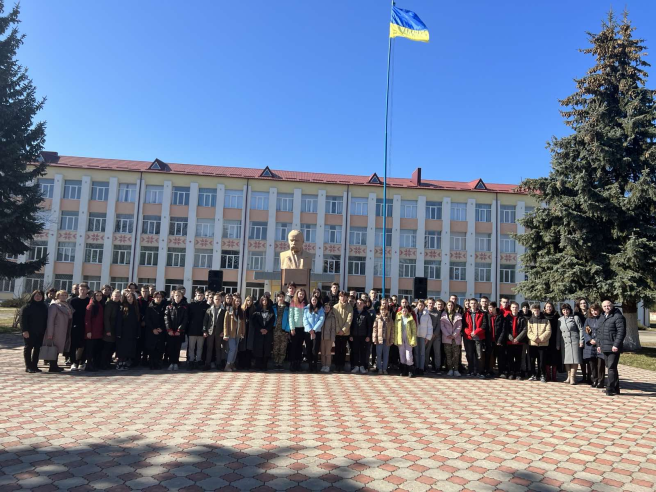 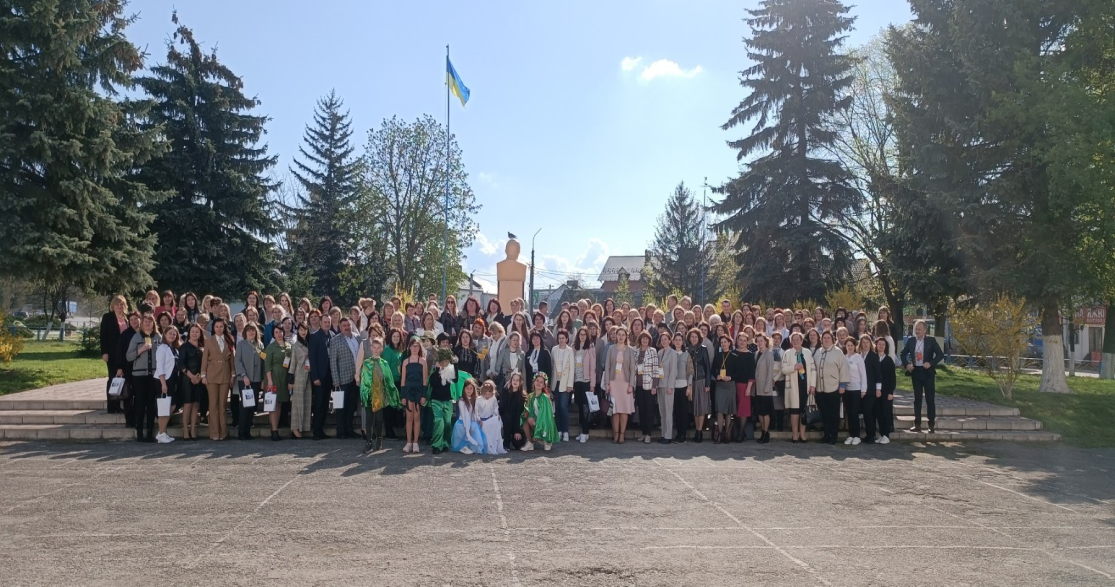 